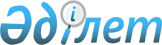 Об определении сроков предоставления заявки на включение в список
получателей субсидий и оптимальные сроки сева по каждому виду субсидируемых приоритетных сельскохозяйственных культур по району имени Габита Мусрепова
на 2013 год
					
			Утративший силу
			
			
		
					Постановление акимата района имени Габита Мусрепова Северо-Казахстанской области от 9 апреля 2013 года N 144. Зарегистрировано Департаментом юстиции Северо-Казахстанской области 2 мая 2013 года N 2262. Утратило силу (письмо акимата района имени Габита Мусрепова Северо-Казахстанской области от 5 июня 2014 года N 6.1.2-3/817)

      Сноска. Утратило силу (письмо акимата района имени Габита Мусрепова Северо-Казахстанской области от 05.06.2014 N 6.1.2-3/817)      В соответствии с пунктом 12 Правила субсидирования из местных бюджетов на повышение урожайности и качества продукции растениеводства, увтержденных постановлением Правительства Республики Казахстан от 4 марта 2011 года № 221 «Об утверждении Правил субсидирования из местных бюджетов на повышение урожайности и качества продукции растениеводства» акимат района имени Габита Мусрепова Северо-Казахстанской области ПОСТАНОВЛЯЕТ: 



      1. Определить сроки предоставления заявки на включение в список получателей субсидии и оптимальные сроки сева по каждому виду субсидируемых приоритетных сельскохозяйственных культур по району имени Габита Мусрепова на 2013 год, согласно приложению к настоящему постановлению.



      2. Контроль за исполнением настоящего постановления возложить на заместителя акима района имени Габита Мусрепова Северо-Казахстанской области Омарова Кайрата Кайруллиновича.



      3. Настоящее постановление вводится в действие по истечении десяти календарных дней после дня его первого официального опубликования.      Аким района                                М. Тасмаганбетов

Приложение

к постановлению акимата района

от 9 апреля 2013 года № 144 

Сроки предоставления заявки на включение в список получателей субсидии и оптимальные сроки сева по видам субсидируемых приоритетных сельскохозяйственных культур по району имени Габита Мусрепова на 2013 год
					© 2012. РГП на ПХВ «Институт законодательства и правовой информации Республики Казахстан» Министерства юстиции Республики Казахстан
				№ п/пКультураОптимальные сроки сева сельскохозяйственных культурОптимальные сроки сева сельскохозяйственных культурСрок пре-

доставления заявки№ п/пКультураІІ – степная, равнинная, колочностепнаяІІІ – засушли-

востепная, степнаяСрок пре-

доставления заявки1.Яровая мягкая пшеница, среднеранние сорта25 мая - 3 июня25 мая - 3 июнядо 25 мая2.Яровая мягкая пшеница, среднеспелые сорта20 – 28 мая20 – 30 маядо 20 мая3.Яровая мягкая пшеница, среднепоздние сорта17 – 27 мая16 – 26 маядо 17 мая4.Яровая твердая пшеница20 – 25 мая20 - 27 маядо 20 мая5.Ячмень, среднепоздние сорта25 – 30 мая25 – 31 маядо 25 мая6.Ячмень, среднеспелые сорта30 мая – 3 июня30 мая – 5 июнядо 30 мая7.Овес 25 – 30 мая30 мая – 3 июнядо 25 мая8.Нут 13 – 18 мая13 – 20 маядо 13 мая9.Горох 20 – 27 мая25 – 30 маядо 20 мая10.Гречиха 20 – 25 мая20 – 27 маядо 20 мая11.Просо 25 – 30 мая25 – 30 маядо 25 мая12.Соя22 - 25 мая23 – 28 маядо 22 мая13.Чечевица 22 - 28 мая22 – 28 маядо 22 мая14.Рапс-посев по традиционному пару12 - 20 мая13 – 22 маядо 12 мая15.по минимальному и нулевому пару20 – 28 мая20 – 30 маядо 20 мая16.Лен, горчица18 – 25 мая18 – 28 маядо 18 мая17.Подсолнечник на маслосемена15 – 20 мая15 – 20 маядо 15 мая18.Рыжик20 – 26 мая20 – 28 маядо 20 мая19.Картофель 15 – 30 мая17 – 31 маядо 15 мая20.Кукуруза на силос по зерновой технологии16 – 20 маядо 16 мая21.Подсолнечник на силос18 – 24 маядо 18 маяОднолетние травы на зеленый корм Однолетние травы на зеленый корм Однолетние травы на зеленый корм Однолетние травы на зеленый корм 22.Однолетние травы на зеленый корм, (овес горох, горох + овес + ячмень)05 – 10 июнядо 5 июняОднолетние травы на сено Однолетние травы на сено Однолетние травы на сено 23.Однолетние травы на сено (суданская трава, просо, могар, овес + вика)05 – 10 июнядо 5 июняОднолетние травы на сенаж Однолетние травы на сенаж Однолетние травы на сенаж Однолетние травы на сенаж Однолетние травы на сенаж 24.Однолетние травы на сенаж (овес + ячмень + горох, овес + горох, просо + горох)05 – 10 июнядо 5 июня25.Зеленый конвейер: (однолетние травы) I срок (горох + овес)08 – 10 маядо 8 мая26.II срок (овес + ячмень + горох + пшеница, суданская трава + горох, просо + горох)23 – 25 маядо 23 мая27.III срок (горох + овес + ячмень, суданская трава + горох, овес + горох)08 – 10 июнядо 8 июня28.IV срок (рапс, овес)08 – 10 июлядо 8 июляМноголетние травыМноголетние травыМноголетние травы29.Многолетние травы (люцерна, донник, эспарцет, козлятник, кострец, житняк) I срок03 – 11 маядо 3 мая30.Многолетние травы (люцерна, донник, эспарцет, козлятник, кострец, житняк) II срок02 – 15 июлядо 2 июля31.Озимая рожь (на зеленый корм)10 - 15 августадо 10 августаОвощиОвощиОвощиОвощи32.Морковь (семена)10 – 20 мая10 – 20 маядо 10 мая33.Лук (семена)10 – 20 мая10 – 20 маядо 10 мая34.Свекла 25 мая - 5 июня25 мая - 5 июнядо 25 мая35.Огурцы 16 мая – 5 июня16 мая – 5 июнядо 16 мая36.Рассада капусты25 мая – 12 июня25 мая – 12 июнядо 25 мая37.Рассада томатов28 мая – 12 июня28 мая – 12 июнядо 28 мая